Costituita il 08/04/67  rogiti notaio Giovanni Fleres n.97758 del Repertorio e n.12254 della Raccolta – Registrato il 22/04/1967 n.2990 vol.434Iscritta nel Registro Regionale delle Associazioni di Volontariato- Decreto n. 4184 del 20/12/2006 e R.S. n. 2621 del 28/12/2012  PREMIO LETTERARIO "AMICI DELLA SAPIENZA" XXV^  Ed.(Riservato alle Scuole di I° e II° grado)L'Accademia Internazionale "Amici della Sapienza" di Messina O.D.V. indice il Premio Letterario "Amici della Sapienza" XXV Edizione, riservato alle Scuole di 1° e 2°grado, a cui possono aderire tutti gli studenti (la partecipazione è gratuita), con una singola  poesia inedita, che non dovrà superare i 25 versi (superando tale limite la poesia verrà esclusa dal concorso).Ogni Scuola partecipante farà pervenire alla GIURIA del Premio, presso la sede dell'Accademia, Via La Farina n. 91 Messina tel 090/2928229 - 3488283670 una graduatoria di merito degli alunni partecipanti, non più di 10 (con il nominativo dell'autore, la classe con la sezione di appartenenza e il titolo della poesia), selezionati e classificati da una Commissione di Docenti della stessa Scuola,(segnalare i nominativi dei componenti della Commissione) e aggiungere solo il testo della poesia 1^classificata.  Le prime tre poesie classificate nella graduatoria di merito di ogni singola scuola verranno regolarmente premiate. (Non saranno premiate poesie ex equo). Successivamente la Giuria dell'Accademia, (sia per il 1° grado  che per il 2° grado) sceglierà tra le prime poesie classificate di ogni singola scuola un vincitore assoluto del Premio Speciale "Amici della Sapienza" XXV Ed. con una targa da assegnare alla Scuola di provenienza.I premi consistenti in targhe, doni e/o diplomi, dovranno essere ritirati personalmente dai vincitori o da loro delegati, previa intesa con la direzione del Premio.Sarà pubblicato un catalogo (cartaceo o online) relativo al Premio Letterario. La cerimonia di premiazione avrà luogo in locali prestigiosi nell’anno scolastico in corso. La data e l’ubicazione (Causa Covid) saranno rese note successivamente in tempo utile.Tutti gli elaborati dovranno pervenire entro il 15 DICEMBRE 2021 alla Segreteria del Premio, al seguente indirizzo mail: amicidellasapienza@libero.it  oppure a mezzo posta a:Accademia Internazionale "Amici della Sapienza" O.D.V.c/o Prof. Teresa RizzoVia G.  n.91 is. R - 98123 Messina.Tel.090/2928229 - 348/8283670Messina, 24 Ottobre 2021   Il Presidente Rettore 					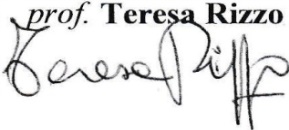 P.S. – si allega fac-simile della SK di trasmissione all’Accademia. Eventuali variazioni al presente Bando, saranno comunicate tempestivamente.FAC SIMILEIstituto…………….………………………… - MESSINA Dirigente Prof……………….. ….                                                                     1° Class. 2°   Class.3°   Class.4°   Class.5°  Class.6°  Class.7°  Class.8°  Class.9°  Class.10  Class.Nome  Cognome              classe e sez.          Titolo poesia        ……………….                   ……………          …………………….……………….                  ……………       ……… …………………….……………….                   ………….	       …	…………………..	……………….                   …………..	      ………………….………………                  ………......	      …………………………………….                 ……………	      …………………………………….                 …………….	      ……………………   ………………                  …………….	      ……………………………………                  …………….	      ……………………………………                 …………….	      ……………………             																	GIURIA															Prof. ……………															  “     ……………										 				              “     :::::::::::::::::           1°ClassificatoTesto poesia………………………………..……………………………….……………………………….………………………………..Cognome e nome classe sez.Di seguito, a titolo puramente indicativo, si allega la pagina del Catalogo dell’edizione precedente. 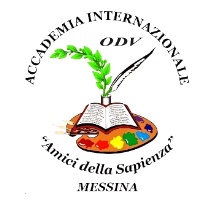 Accademia Internazionale “Amici della Sapienza” O.D.V.Sede Sociale: Via G.  n.91 is. R – 98123 Messina  Sede Operativa: Via Falconieri n.11 -  98121 MessinaSito Web: www.amicidellasapienza.it e mail - amicidellasapienza@libero.itTel. 090/2928229 – 3488283670 - Cod Fisc. 97025600830